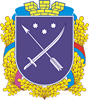 ДНІПРОВСЬКА МІСЬКА РАДАДЕПАРТАМЕНТ ГУМАНІТАРНОЇ ПОЛІТИКИУПРАВЛІННЯ КУЛЬТУРИМІСЬКИЙ КОМУНАЛЬНИЙ ЗАКЛАД КУЛЬТУРИ«ДНІПРОВСЬКА ДИТЯЧА ШКОЛА МИСТЕЦТВ № 4 ІМ. БОРИСА ГМИРІ»Н А К А З25.08.2023                                                                                                                                     № 61Про встановлення розміру платиза навчання по МКЗК «ДДМШ №4ім. Бориса Гмирі» на 2023-2024навчальний рікВідповідно до постанови Кабінету Міністрів України від 25 березня 1997 року № 260 «Про встановлення розміру плати за навчання у державних школах естетичного виховання дітей» та постанови Кабінету Міністрів України від 24.06.2022 № 711 «Про початок навчального року під час дії правового режиму воєнного стану в Україні», рішення Дніпровської міської  від 29.10.2014 № 11/56 «Про надання пільг щодо плати за навчання у міських комунальних закладах культури – школах естетичного виховання»НАКАЗУЮ:	1. Встановити щомісячну плату за навчання дітей МКЗК «ДДШМ №4 ім. Бориса Гмирі» на 2023-2024 навчальний рік: - сольний спів (академічний)	- 530,00 грн.- сольний спів (естрадний)	- 580,00 грн.- гітара	- 510,00 грн.- фортепіано	- 510,00 грн.- ударні інструменти	- 480,00 грн.- саксофон	- 480,00 грн.- флейта	- 480,00 грн.- скрипка	- 450,00 грн.- баян, акордеон	- 410,00 грн.- бандура	- 350,00 грн.- віолончель	- 400,00 грн.- домра	- 350,00 грн.- образотворче мистецтво                                                                                - 440,00 грн.- театральний клас                                                                                            - 420,00 грн.- сучасний танок                                                                                               - 400,00 грн.- народний танок                                                                                              - 400,00 грн.2. Взяти до уваги, що розрахунок оплати за навчання зроблено на 9 місяців навчального року, включає оплату за час канікул, карантину тощо. 3. Встановити пільги по оплаті за навчання учнів відповідно до рішень Дніпропетровської міської ради від 29.10.2014р. №11/56 стосовно надання пільг щодо плати за навчання у міських комунальних закладах культури -  школах естетичного виховання дітей:3.1. Повністю звільняються від плати за навчання :а) діти-інваліди;б) діти-сироти і діти, позбавлені батьківського піклування;в) діти з багатодітних та малозабезпечених сімей;г) діти співробітників міліції, що загинули при виконанні службових обов’язків;д) діти, батьки яких є учасниками антитерористичної операції3.2. Звільняються від плати за навчання на 50 %:а) діти, батьки яких стали інвалідами внаслідок участі в ліквідації аварії на ЧАЕС та у війні в Афганістані;б) діти одиноких матерів.3.3. У разі хвороби учня протягом двох місяців і більше, при наявності документів лікувального закладу та заяви батьків, за перший місяць хвороби сплачувати 100%, за наступні – 50%.4. Пільги надаються на підставі заяв батьків при наявності необхідних документів, що свідчать про можливість встановлення пільг по оплаті з 1 до 15 числа поточного місяця. Оплату за навчання встановити у розмірах, визначених відповідними пунктами.          5. При наявності двох учнів з однієї сім’ї , які навчаються в МКЗК «ДДШМ №4 ім.Б.Гмирі»»,  плата за навчання у повному розмірі встановлюється за одного учня за той інструмент, де встановлена більша плата, плата за другого учня встановлюється у розмірі:- сольний спів (академічний)	- 265,00 грн.- сольний спів (естрадний)	- 290,00 грн.- гітара	- 255,00 грн.- фортепіано	- 255,00 грн.- ударні інструменти	- 240,00 грн.- саксофон	- 240,00 грн.- флейта	- 240,00 грн.- скрипка	- 225,00 грн.- баян, акордеон	- 205,00 грн.- бандура	- 175,00 грн.- віолончель	- 200,00 грн.- домра	- 175,00 грн.- образотворче мистецтво                                                                                - 220,00 грн.- театральний клас                                                                                            - 210,00 грн.- сучасний танок                                                                                               - 200,00 грн.- народний танок                                                                                              - 200,00 грн.5.1. Плата за навчання, здійснюється для двох учнів з однієї сім’ї, на підставі заяви від батьків та свідоцтв про народження дітей.        6. У разі хвороби учня протягом двох місяців і більше, при наявності документів лікувального закладу та заяви батьків, за перший місяць хвороби сплачувати 100%, за наступні – 50%.7. Викладачам школи забезпечити внесення оплати за навчання учнів до 20 числа на початок навчального року, та до 10 числа кожного місяця протягом року, крім періоду літніх канікул. 8. Учнів, батьки яких своєчасно не внесли оплату за навчання, до занять не допускати. При заборгованості за два місяці (один минулий та 10 днів поточного) учні можуть бути виключені зі школи. 9. Адміністратору школи Ковтун Юлію Анатоліївну ознайомити з наказом педагогічних працівників під підпис.10. Контроль за виконанням цього наказу залишаю за собою.Директор                                                                                           Олексій ДОРОФЄЄВАркуш ознайомлення з наказом
від 25.08.2023 р. № 48   «Про встановлення розміру плати за навчання у МКЗК «Дніпровська дитяча школа мистецтв №4 ім.Б.Гмирі» на 2023/2024 навчальний рік»»Додаток 1 до наказу № 61 від 25.08.2023 р.«ПОГОДЖЕНО»Заступника директора департаменту – начальник управління культури департаменту гуманітарної політикиДніпровської міської ради                 _________________ Євген ХОРОШИЛОВРозмірплати за навчання по інструментаху Міському комунальному закладі культури«Дніпровська дитяча школа мистецтв №4 ім. Бориса Гмирі»»- сольний спів (академічний)	530,00 грн.- сольний спів (естрадний)	580,00 грн.- гітара	510,00 грн.- фортепіано	510,00 грн.- ударні інструменти	480,00 грн.- саксофон	480,00 грн.- флейта	480,00 грн.- скрипка	450,00 грн.- баян, акордеон	410,00 грн.- бандура	350,00 грн.- віолончель	400,00 грн.- домра	350,00 грн.- образотворче мистецтво                                                              440,00 грн.- театральний клас                                                                          420,00 грн.- сучасний танок                                                                             400,00 грн.- народний танок                                                                             400,00 грн. Директор                                                                 Олексій ДОРОФЄЄВДодаток 2 до наказу № 61 від 25.08.2023 р.«ПОГОДЖЕНО»                                                                             Заступника директора департаменту – начальник управління культури департаменту гуманітарної політикиДніпровської міської ради                 _________________ Євген ХОРОШИЛОВРозмір плати за навчання у МКЗК «Дніпровська дитяча школа мистецтв №4 ім.Бориса Гмирі»» при наявності двох учнів з однієї сім’ї:- сольний спів (академічний)	265,00 грн.- сольний спів (естрадний)	290,00 грн.- гітара	255,00 грн.- фортепіано	255,00 грн.- ударні інструменти	240,00 грн.- саксофон	240,00 грн.- флейта	240,00 грн.- скрипка	225,00 грн.- баян, акордеон	205,00 грн.- бандура	175,00 грн.- віолончель	200,00 грн.- домра	175,00 грн.- образотворче мистецтво                                                              220,00 грн.- театральний клас                                                                          210,00 грн.- сучасний танок                                                                             200,00 грн.- народний танок                                                                             200,00 грн. Директор                                                                               Олексій ДОРОФЄЄВ №ПІБ викладачаНазва посади ПідписДата 12345